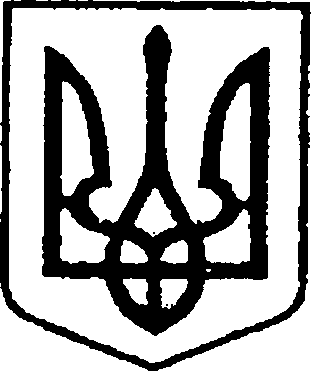                                                              УКРАЇНА                            ЧЕРНІГІВСЬКА ОБЛАСТЬ            Н І Ж И Н С Ь К А    М І С Ь К А    Р А Д А9 сесія VIII скликанняР І Ш Е Н Н Явід 22 квітня 2021 року                              м. Ніжин	                         № 36-9/2021Відповідно до статей 25, 26, 42, 59, 60, 73 Закону України «Про місцеве самоврядування в Україні», статті 193 Господарського кодексу України,  Регламенту Ніжинської міської ради Чернігівської області, затвердженого рішенням Ніжинської міської ради від 27 листопада 2020 року № 3-2/2020, рішення Ніжинської міської ради від 26 лютого 2021 року № 34-72021 «Про внесення змін в рішення від 29 серпня 2019 року № 10-59/2019 «Про приватизацію частини залізничної колії № 97 довжиною 143,6 м та стрілочного переводу № 210, що розташовані за адресою: м. Ніжин, вул. Прилуцька,89А, частини залізничної колії № 96 довжиною 40,2 м, що розташована за адресою:  м. Ніжин, вул. Прилуцька,89А переданих в оренду Товариству з обмеженою відповідальністю «Баришівська зернова компанія» шляхом викупу», договору купівлі-продажу майна комунальної власності: 2/5 частки залізничної колії № 20 ( в т.ч. колія № 97, колія № 96, стрілочний перевод № 210), яке знаходиться за адресою: м. Ніжин, вулиця Прилуцька, 89а  від 18.03.2021 року, зареєстрованого в реєстрі за  № 182,   міська рада вирішила:1. Припинити право господарського відання та зняти з балансу                         «КП «ВУКГ» майно комунальної власності, а саме: 2/5 частки залізничної колії № 20 ( в т.ч. колія № 97, колія № 96, стрілочний перевод № 210) яке знаходиться за адресою: м. Ніжин, вулиця Прилуцька, 89а.2. Управління комунального майна та земельних відносин Ніжинської міської ради уповноважити підготувати акт приймання-передачі майна комунальної власності: 2/5 частки залізничної колії № 20 ( в т.ч. колія № 97, колія № 96, стрілочний перевод № 210), яке знаходиться за адресою: м. Ніжин, вулиця Прилуцька, 89а для підпису сторін, згідно з рішенням Ніжинської міської ради від 26 лютого 2021 року № 34-7/2021 «Про внесення змін в рішення від 29 серпня 2019 року № 10-59/2019 «Про приватизацію частини залізничної колії № 97 довжиною 143,6 м та стрілочного переводу № 210, що розташовані за адресою: м. Ніжин, вул. Прилуцька,89А, частини залізничної колії № 96 довжиною 40,2 м, що розташована за адресою:  м. Ніжин, вул. Прилуцька,89А переданих в оренду Товариству з обмеженою відповідальністю «Баришівська зернова компанія» шляхом викупу» та договору купівлі-продажу від 18.03.2021 року зареєстрованого в реєстрі за  № 182.3. Начальнику відділу комунального майна управління комунального майна та земельних відносин Ніжинської міської ради Чернігівської області Федчун Н.О., забезпечити оприлюднення даного рішення на офіційному сайті Ніжинської міської ради протягом п’яти робочих днів після його прийняття.  4. Організацію виконання даного рішення покласти на першого заступника міського голови з питань діяльності виконавчих органів ради Вовченка Ф.І., начальника управління комунального майна та земельних відносин Ніжинської міської ради Чернігівської області Онокало І.А.5. Контроль за виконанням даного рішення покласти на постійну комісію міської ради з питань житлово-комунального господарства, комунальної власності, транспорту і зв’язку та енергозбереження (голова комісії –  Дегтяренко В.М.).Міський голова							   	Олександр КОДОЛАВізують:Начальник управління комунального майната земельних відносин Ніжинської міської ради	            Ірина ОНОКАЛОПерший заступник міського голови з питань діяльностівиконавчих органів ради                                                          Федір ВОВЧЕНКОСекретар Ніжинської міської ради                                          Юрій ХОМЕНКОНачальник відділуюридично-кадрового забезпечення апарату                                                                В’ячеслав ЛЕГАвиконавчого комітетуНіжинської міської ради     		                    Голова постійної комісії міськоїради з питань житлово-комунальногогосподарства, комунальної власності, транспорту і зв’язку та енергозбереження	          Вячеслав ДЕГТЯРЕНКОГолова постійної комісії міської ради з питаньрегламенту, законності, охорони прав і свобод громадян,запобігання корупції, адміністративно-територіальногоустрою, депутатської діяльності та етики                              Валерій САЛОГУБПро припинення господарськоговідання та зняття з балансу КП «ВУКГ»комунального майна, розташованого за адресою: м. Ніжин, вулиця Прилуцька, 89а